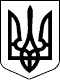 Новосанжарська селищна радаПолтавського району Полтавської області(п’ятнадцята позачергова сесія восьмого скликання)РІШЕННЯ	4 листопада 2021 року                   смт Нові Санжари                                        № 59Про затвердження проєкту землеустрою щодовідведення земельної ділянки площею 2,0000 гадля ведення особистого селянського господарствагромадянці Орещенко С.М. в межах с. Мала ПерещепинаКеруючись статтями 12, 33, 118, 122, Земельного кодексу України, статтею 50 Закону України «Про землеустрій», пунктом 34 статті 26 Закону України «Про місцеве самоврядування в Україні», розглянувши заяву громадянки Орещенко Світлани Миколаївни про затвердження проєкту землеустрою щодо відведення земельної ділянки площею 2,0000 га та передачу її у власність, для ведення особистого селянського господарства в межах с. Мала Перещепина, Полтавського району, Полтавської області, виготовлений ФОП Чмихало Р.М., витяг з Державного земельного кадастру про земельну ділянку від 05.10.2021 року, враховуючи висновки галузевої постійної комісії  селищної ради,селищна рада вирішила:		1. Затвердити громадянці Орещенко Світлані Миколаївні проєкт землеустрою щодо відведення земельної ділянки площею 2,0000 га, кадастровий номер 5323483401:01:001:0722 для ведення особистого селянського господарства, що знаходиться в межах с. Мала Перещепина, Полтавського району, Полтавської області.2. Передати у власність громадянці Орещенко Світлані Миколаївні земельну ділянку площею 2,0000 га (рілля), кадастровий номер 5323483401:01:001:0722, для ведення особистого селянського господарства, що знаходиться в межах с. Мала Перещепина, Полтавського району, Полтавської області.3. Громадянці Орещенко С.М. зареєструвати земельну ділянку відповідно до чинного законодавства.4. Громадянці Орещенко С.М. використовувати земельну ділянку за цільовим призначенням.Селищний голова                                                            Геннадій СУПРУН